
ΕΛΛΗΝΙΚΗ ΔΗΜΟΚΡΑΤΙΑ
ΝΟΜΟΣ ΗΡΑΚΛΕΙΟΥ 
ΔΗΜΟΣ ΗΡΑΚΛΕΙΟΥ 
ΕΠΙΤΡΟΠΗ ΠΟΙΟΤΗΤΑΣ ΖΩΗΣ 
ΣΥΝΕΔΡΙΑΣΗ: 14 η
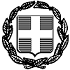 έκδ.1.αναθ.4 ημ/νια έγκρ. 30/9/2014 ΔΥΠ-ΥΠΟ 017 




Ηράκλειο : 14/08/2020 

Αριθμ.πρωτ.: 70874 Προς 

Τα Τακτικά Μέλη κ.κ.: 
Ι.Αναστασάκη, Μ.Καναβάκη, 
Σ.Καλογεράκη-Αρχοντάκη, Θ.Λεμονή, 
Μ.Παττακό, Ν.Γιαλιτάκη, 
Ι.Ψαρρά, Μ.Χαιρέτη, 
Γ.Μανδαλάκη, Γ.Νιωτάκη.
Τα αναπληρωματικά μέλη κ.κ.:
Ε.Παπαδάκη-Σκαλίδη, Ν.Αγγελάκη, 
Α.Πλεύρη, Γ.Μακαρόνα, 
Ν.Μεραμβελλιωτάκη, Ρ.Σενετάκη 
Α.Αθανασάκη, Σ.ΚώνσταΚοινοποίηση. : 
1. κ. Β. Λαμπρινό, Δήμαρχο Ηρακλείου 
2. Αντιδημάρχους Δήμου Ηρακλείου 
3. κ. Γ.Πασπάτη, Πρόεδρο Δ.Σ. 
4. κα. Ε.Στυλιανού,Γενική Γραμματέα Δ.Η. 
5. Προέδρους Δημοτικών Κοινοτήτων Δ.Η. 
6. Δημοτικές Παρατάξεις Σας καλούμε να προσέλθετε την προσεχή Τετάρτη 19 Αυγούστου 2020 και ώρα 12:00 π.μ. σε συνεδρίαση, στο Δημοτικό Κατάστημα, Αγ. Τίτου 1, στην αίθουσα συνεδριάσεων της Επιτροπής Ποιότητας Ζωής (Αίθουσα Βενιζέλου), για τη συζήτηση των πιο κάτω θεμάτων, ήτοι:Σας καλούμε να προσέλθετε την προσεχή Τετάρτη 19 Αυγούστου 2020 και ώρα 12:00 π.μ. σε συνεδρίαση, στο Δημοτικό Κατάστημα, Αγ. Τίτου 1, στην αίθουσα συνεδριάσεων της Επιτροπής Ποιότητας Ζωής (Αίθουσα Βενιζέλου), για τη συζήτηση των πιο κάτω θεμάτων, ήτοι:1.      Εισήγηση για εξέταση πρότασης τροποποίησης στο οικοδομικό τετράγωνο 90 εντός του εγκεκριμένου σχεδίου πόλης πρώην Δήμου Νέας Αλικαρνασσού και νυν Δήμου Ηρακλείου
2.      Εισήγηση για την ανέγερση-τοποθέτηση κινητών πλαισίων σκίασης & ανεμοθωρακίων στην οδό Καντανολέοντος αρ. 9 περιμετρικά του Πάρκου Θεοτοκοπούλου
3.      Τοποθέτηση-Αντικατάσταση 3 πληροφοριακών πινακίδων για το Ελληνικό Μεσογειακό Πανεπιστήμιο
4.      Εισήγηση στην Επιτροπή Ποιότητας Ζωής για την έγκριση κυκλοφοριακών ρυθμίσεων για την υλοποίηση του έργου «Αντικατάσταση Δικτύων Ύδρευσης στις Περιοχές Μασταμπάς – Θέρισσος
5.      Εισήγηση για παραχώρηση ατομικής θέσης ΑΜΕΑ επί της οδού Αντιστάσεως 176
6.      Παράταση των κυκλοφοριακών ρυθμίσεων εντός της παλιάς πόλης λόγω του έργου «Διαμόρφωση οδών άξονα Δικαιοσύνης, Ίδης, Καλοκαιρινού
7.      Πρακτικό Κυκλοφορίας 03/2020 (να βγει σε δημόσια διαβούλευση)1.      Εισήγηση για εξέταση πρότασης τροποποίησης στο οικοδομικό τετράγωνο 90 εντός του εγκεκριμένου σχεδίου πόλης πρώην Δήμου Νέας Αλικαρνασσού και νυν Δήμου Ηρακλείου
2.      Εισήγηση για την ανέγερση-τοποθέτηση κινητών πλαισίων σκίασης & ανεμοθωρακίων στην οδό Καντανολέοντος αρ. 9 περιμετρικά του Πάρκου Θεοτοκοπούλου
3.      Τοποθέτηση-Αντικατάσταση 3 πληροφοριακών πινακίδων για το Ελληνικό Μεσογειακό Πανεπιστήμιο
4.      Εισήγηση στην Επιτροπή Ποιότητας Ζωής για την έγκριση κυκλοφοριακών ρυθμίσεων για την υλοποίηση του έργου «Αντικατάσταση Δικτύων Ύδρευσης στις Περιοχές Μασταμπάς – Θέρισσος
5.      Εισήγηση για παραχώρηση ατομικής θέσης ΑΜΕΑ επί της οδού Αντιστάσεως 176
6.      Παράταση των κυκλοφοριακών ρυθμίσεων εντός της παλιάς πόλης λόγω του έργου «Διαμόρφωση οδών άξονα Δικαιοσύνης, Ίδης, Καλοκαιρινού
7.      Πρακτικό Κυκλοφορίας 03/2020 (να βγει σε δημόσια διαβούλευση)Ο ΠΡΟΕΔΡΟΣ 
ΤΗΣ ΕΠΙΤΡΟΠΗΣ ΠΟΙΟΤΗΤΑΣ ΖΩΗΣ 

ΓΕΩΡΓΙΟΣ ΚΑΡΑΝΤΙΝΟΣ
ΑΝΤΙΔΗΜΑΡΧΟΣ Ο ΠΡΟΕΔΡΟΣ 
ΤΗΣ ΕΠΙΤΡΟΠΗΣ ΠΟΙΟΤΗΤΑΣ ΖΩΗΣ 

ΓΕΩΡΓΙΟΣ ΚΑΡΑΝΤΙΝΟΣ
ΑΝΤΙΔΗΜΑΡΧΟΣ 